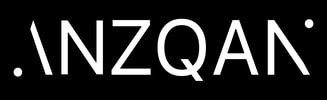 ANZQAN 2019 Annual Meeting and Conference – 27-29 November – ProgrammeAuckland Campus, Massey UniversityMassey Business School (Building 10) Gate 1, Albany Expressway, AucklandDay 127/11/2019SessionLocationChair/Presenters4 – 5pm1Orientation Session for New Members/AttendeesMBS2.04 Welcome: Claire MatthewsPresenter:  Gary O’DonovanANZQAN Executive Committee in attendance5 – 7pm2Welcome Drinks and Food,MBS2.15Claire Matthews (Massey)Stephen Kelly (Massey – PVC)Day 228/11/2019SessionLocationChair/Presenters8.50am – 9.15am3Opening Session – WelcomeIncluding Mihi Whakatau (TBC)MBS AuditoriumClaire Matthews (Massey)Stephen Kelly (Massey – PVC)9.15am – 10.15am4Continuous Improvement – What does it mean?  How is it demonstrated?MBS AuditoriumChair:  Amanda Gudmundsson (QUT)Jo Cullinane (Massey)Michaela Rankin (Monash)Kim Watty (Deakin) 10.15am – 10.45amMorning TeaMBS2.1510.45am – 12.15pm5AOL Rapid FireTools for Reporting: SedonaTools for Reporting: ACADEMTools for Reporting: Home-grown databases for collating and reporting dataEmbedding Measurements in Current ProcessesEmbedding “Closing the Loop” in Current ProcessesAoL Evolution Over Time – New to mature b-schools experiences – What changed?MBS AuditoriumChair:  Simon Potts Theresa Forbes (Otago) Alison Palmer (UTas)Angelito Calma (Melbourne)Carol Dowse (Curtin)Venkat Yanamandram (Wollongong)Lorelle Frazer (USC) 12.15pm – 1.00pmLunchMBS2.151.00pm – 2.00pm6EFMD – Connections with Practice & InternationalisationMBS AuditoriumChair:  Bruno SantarelliPeter Wolnizer (EFMD / Sydney)2.00pm – 3.00pm7AACSB – Update on New Business StandardsMBS AuditoriumChair:  Claire MatthewsGeoff Perry (AUT / AACSB)3.00pm – 3.30pmAfternoon TeaMBS2.153.30pm – 4.00pm8Feedback on New AACSB StandardsMBS AuditoriumChair:  Claire MatthewsGeoff Perry (AUT / AACSB)4.00pm – 5.00pm9Student International ExperiencesMBS AuditoriumChair:  Damian MorganVenkata Yanamandram (Wollongong)Amanda Gudmundsson (QUT)6.30pm – 9.30pm10Official ANZQAN 2019 DinnerMilford Cruising Club, Milford Beach MarinaDay 329/11/2019SessionLocationChair/Presenters8.30am – 9.15am11Concurrent Software SessionsACADEMSedona (Introductory -> Advanced)MBS2.04MBS2.05ACADEM – Alison Palmer (UTas) Sedona – Sandhana Kisun (QUT) & Carol Dowse (Curtin)9.15am – 10.30am12AACSB – Intellectual Contributions: Process and Measuring and Recording ImpactMBS AuditoriumChair:  Nicole Green (Victoria, Wgtn)Gary O’Donovan (UTas)
Amin Khaliqi (Melbourne)10.30am – 11.00amMorning TeaMBS2.1511.00am – 11.30am13Current State of AccreditationMBS AuditoriumChair:  Sandhana KisunOwen Hogan (SCU) and Simon Potts (UniSA)11.30am – 12.15pm14PRT Visit & Base Room (virtual)MBS AuditoriumChair:   Venkata YanamandramSimon Marshallsay (Deakin) Shana Chong & Tania Sabatino (Swinburne) 12.15pm – 12.45pm15Close; Evaluation and ANZQAN 2020 – AdelaideMBS AuditoriumClaire Matthews (Massey)Simon Potts (UniSA)12.45pm – 1.30pmLunch (Boxed) ANZQAN 2019 ConcludesMBS2.15